LES COULISSES DE LA PHOTO DE CLASSE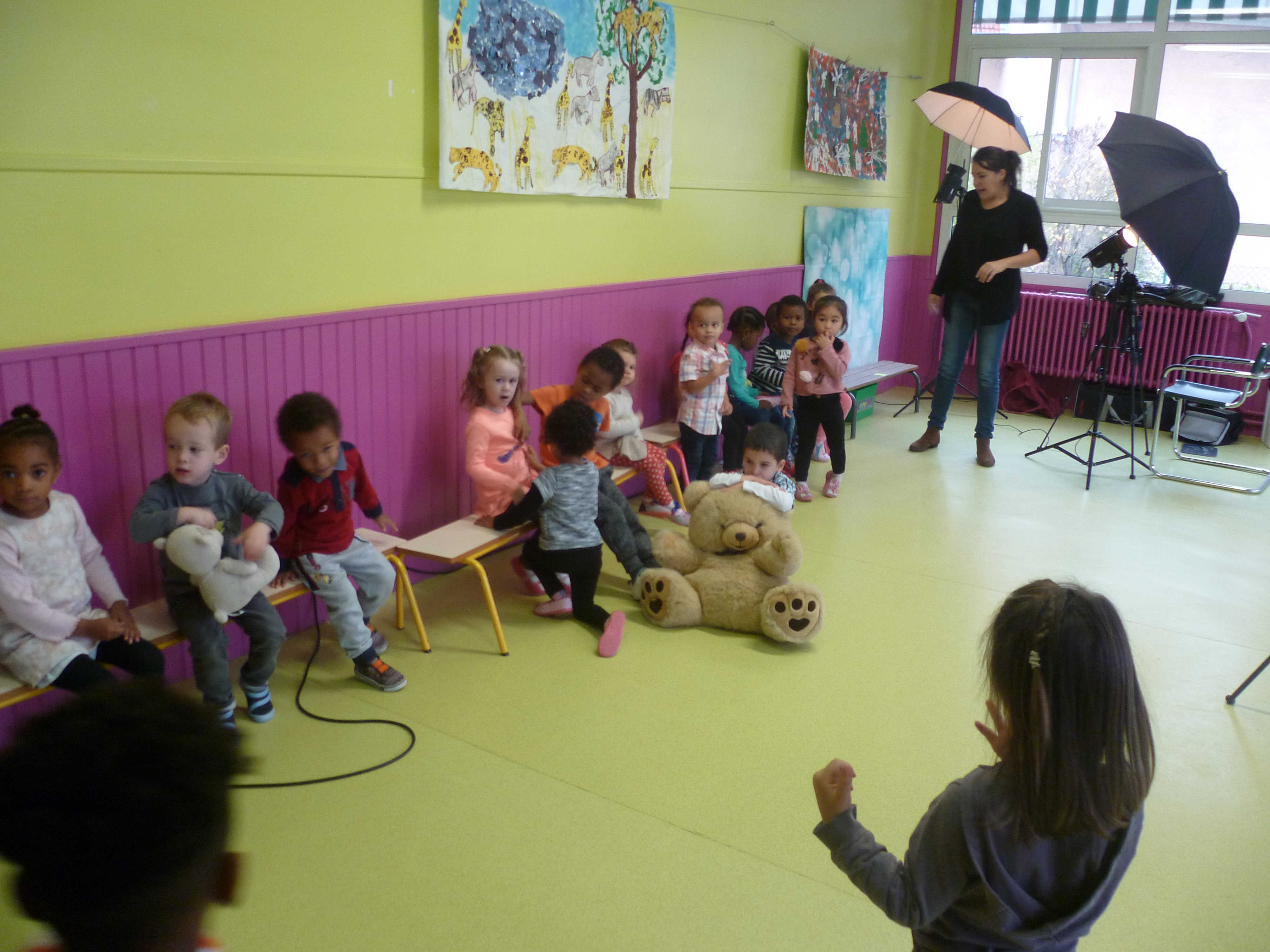 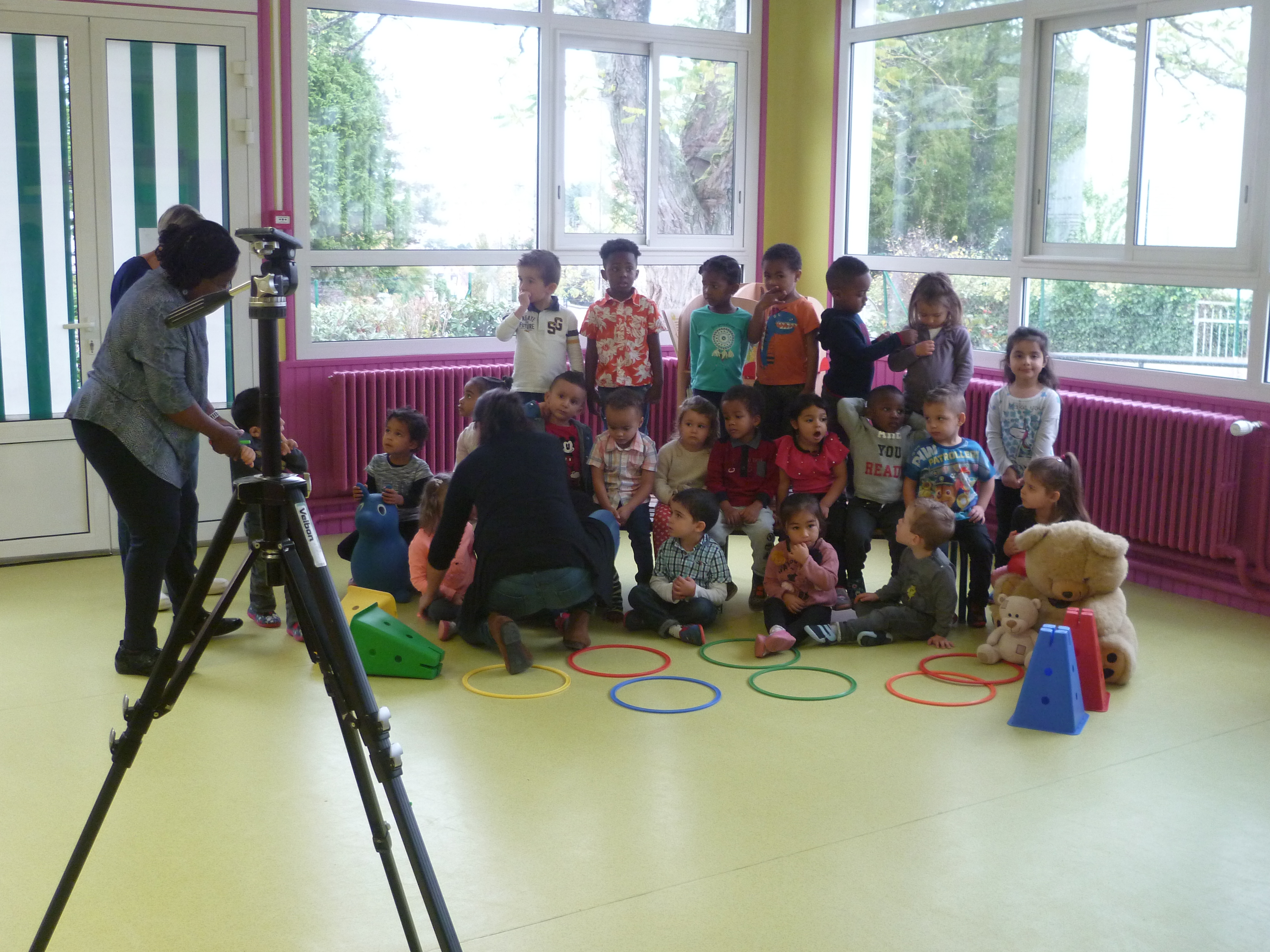 